Ben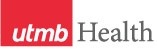 WEEKLY RELAYSWEEKLY RELAYSAug. 20, 2020YOUR DEPARTMENT NEWS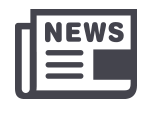 YOUR DEPARTMENT NEWSYOUR DEPARTMENT NEWSUTMB NEWS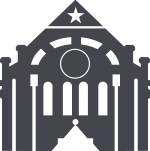 UTMB NEWSOffice of Educational AffairsThe Association of Standardized Patient Educators converted their planned June conference to a virtual conference last week.   Dr. Szauter had three presentations at the meeting with one co-authored with Dr. Ainsworth: Plenary Session:   Review of the Literature: Simulated Patient Methodology 2019Masterclass:  Developing Scholarly Work Oral Abstract Presentation (co-authored with Michael Ainsworth): Standardized Patient contributions to an Institutional Focus on Professionalism    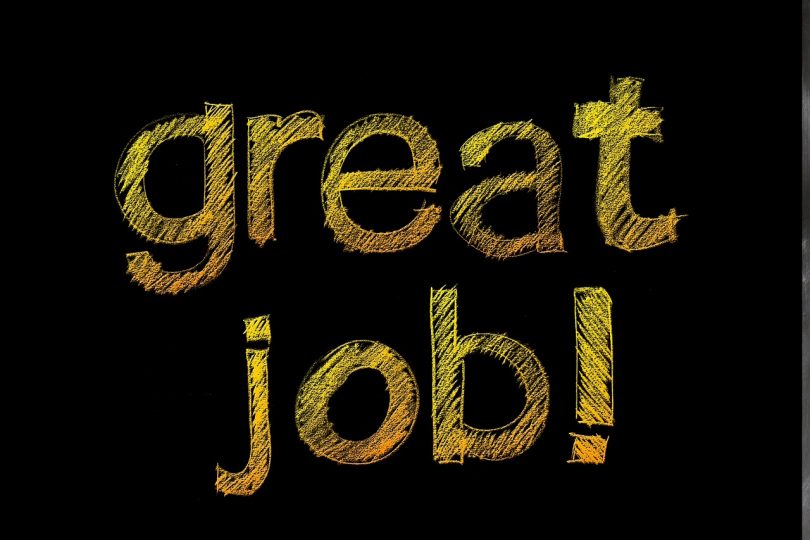 Office of Educational AffairsThe Association of Standardized Patient Educators converted their planned June conference to a virtual conference last week.   Dr. Szauter had three presentations at the meeting with one co-authored with Dr. Ainsworth: Plenary Session:   Review of the Literature: Simulated Patient Methodology 2019Masterclass:  Developing Scholarly Work Oral Abstract Presentation (co-authored with Michael Ainsworth): Standardized Patient contributions to an Institutional Focus on Professionalism    Office of Educational AffairsThe Association of Standardized Patient Educators converted their planned June conference to a virtual conference last week.   Dr. Szauter had three presentations at the meeting with one co-authored with Dr. Ainsworth: Plenary Session:   Review of the Literature: Simulated Patient Methodology 2019Masterclass:  Developing Scholarly Work Oral Abstract Presentation (co-authored with Michael Ainsworth): Standardized Patient contributions to an Institutional Focus on Professionalism    Financial results as of July 31, 2020: For the month of July, UTMB’s adjusted margin was $22.2 million. While this was $22.7 million favorable to planned results, it’s important to note that the result is due to federal stimulus funding related to our COVID-19 response. Year-to-date results were worse than planned by $11.1 million with an adjusted margin loss of $42.8 million. As we have dealt with the impact of COVID-19, our overall patient revenue is down $157 million year-to-date, and our cost-saving measures to date combined with federal stimulus has offset only a portion of that revenue decline. UTMB’s overall results, as with most health care organizations, will continue to be impacted negatively into fiscal year 2021 by the ongoing COVID-19 pandemic. Please ensure you continue to manage expenses during this difficult time. While the next few months will be challenging, your efforts are essential to the continued long-term success of UTMB’s mission. 
Tropical weather update: As UTMB’s Incident Command Team continues to monitor two tropical disturbances in the Atlantic Ocean that could post a threat to our facilities in Southeast Texas over the next seven to 10 days, it’s important to revisit UTMB’s 2020 emergency preparation plan, as well as any plans specific to your department and home. For more information on the institution’s response, visit https://utmb.us/43s.
UTMB experts share knowledge through i45Now: A digital news source for the Clear Lake and Galveston County communities, i45Now has recently shared some informative videos covering a variety of topics including:Mental health and wellness: In this short video—available at https://utmb.us/4ab, Dr. Tammy Cupit, director of UTMB Nursing Research and leader of the Resilience in Stressful Events (RISE) Task Force, shared some important tips for maintaining your mental health during the time of COVID-19.Sun exposure myths: During a recent interview, Dr. Erica Kelly, UTMB Dermatology professor, covered some common myths when it comes to keeping our skin healthy in the sun. To watch the video, visit https://utmb.us/4ac. Healthcare Unmasked: Post COVID-19 care: In this premiere episode of the new Healthcare Unmasked series that will air on i45Now on the third Wednesday of each month at noon, pediatrician Dr. Lauren Raimer-Goodman and critical care expert Dr. Jason Seashore discuss the consequences of COVID-19 and the ongoing health issues for those who were affected. To see the discussion, visit https://www.facebook.com/watch/?v=241481043825703.New videos covering timely topics are already in the works, so be sure to check the UTMB Health Facebook page (https://www.facebook.com/UTMB.edu/) regularly for the latest.Financial results as of July 31, 2020: For the month of July, UTMB’s adjusted margin was $22.2 million. While this was $22.7 million favorable to planned results, it’s important to note that the result is due to federal stimulus funding related to our COVID-19 response. Year-to-date results were worse than planned by $11.1 million with an adjusted margin loss of $42.8 million. As we have dealt with the impact of COVID-19, our overall patient revenue is down $157 million year-to-date, and our cost-saving measures to date combined with federal stimulus has offset only a portion of that revenue decline. UTMB’s overall results, as with most health care organizations, will continue to be impacted negatively into fiscal year 2021 by the ongoing COVID-19 pandemic. Please ensure you continue to manage expenses during this difficult time. While the next few months will be challenging, your efforts are essential to the continued long-term success of UTMB’s mission. 
Tropical weather update: As UTMB’s Incident Command Team continues to monitor two tropical disturbances in the Atlantic Ocean that could post a threat to our facilities in Southeast Texas over the next seven to 10 days, it’s important to revisit UTMB’s 2020 emergency preparation plan, as well as any plans specific to your department and home. For more information on the institution’s response, visit https://utmb.us/43s.
UTMB experts share knowledge through i45Now: A digital news source for the Clear Lake and Galveston County communities, i45Now has recently shared some informative videos covering a variety of topics including:Mental health and wellness: In this short video—available at https://utmb.us/4ab, Dr. Tammy Cupit, director of UTMB Nursing Research and leader of the Resilience in Stressful Events (RISE) Task Force, shared some important tips for maintaining your mental health during the time of COVID-19.Sun exposure myths: During a recent interview, Dr. Erica Kelly, UTMB Dermatology professor, covered some common myths when it comes to keeping our skin healthy in the sun. To watch the video, visit https://utmb.us/4ac. Healthcare Unmasked: Post COVID-19 care: In this premiere episode of the new Healthcare Unmasked series that will air on i45Now on the third Wednesday of each month at noon, pediatrician Dr. Lauren Raimer-Goodman and critical care expert Dr. Jason Seashore discuss the consequences of COVID-19 and the ongoing health issues for those who were affected. To see the discussion, visit https://www.facebook.com/watch/?v=241481043825703.New videos covering timely topics are already in the works, so be sure to check the UTMB Health Facebook page (https://www.facebook.com/UTMB.edu/) regularly for the latest.OPICSLEGEND	PATIENT CARE	EDUCATION & RESEARCH	INSTITUTIONAL SUPPORT	CMC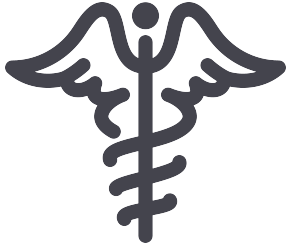 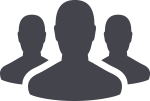 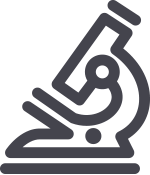 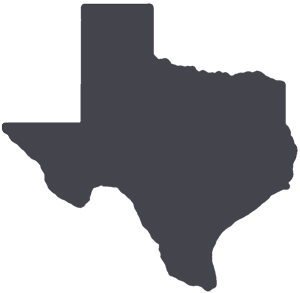 	PATIENT CARE	EDUCATION & RESEARCH	INSTITUTIONAL SUPPORT	CMC	PATIENT CARE	EDUCATION & RESEARCH	INSTITUTIONAL SUPPORT	CMC	PATIENT CARE	EDUCATION & RESEARCH	INSTITUTIONAL SUPPORT	CMCAROUND UTMB (Use the legend above to quickly find items of interest to your team)AROUND UTMB (Use the legend above to quickly find items of interest to your team)AROUND UTMB (Use the legend above to quickly find items of interest to your team)AROUND UTMB (Use the legend above to quickly find items of interest to your team)AROUND UTMB (Use the legend above to quickly find items of interest to your team)Join us in commemorating the 2020 Employee Service Day on Aug. 26: UTMB will honor the ongoing commitment of our faculty and staff on Aug. 26 with a daylong virtual event. The celebration will recognize 2,007 employees for their continuous years of service, 586 GEM card recipients for going the extra mile and the winner of the 2020 Nicholas and Katherine Leone Award for Administrative Excellence with special videos, drawings and more. Stay tuned to iUTMB for a schedule of activities and a complete list of honorees.Now online: UTMB’s 25th Annual White Coat Ceremony: UTMB hosted its 25th Annual White Coat Ceremony virtually on Saturday, Aug. 15. During the video festivities, more than 200 new students celebrated this milestones that welcomes them into the field of medicine while stressing the importance of the doctor-patient relationship. To view the ceremony, visit https://utmb.us/4aa.REMINDER
Annual required training: The institutional deadline for all employees to complete their annual required training for FY20 is Aug. 31. Please log in to the UTMB Learn system today at https://learn.utmb.edu/ and complete any remaining courses and activities. Employees who do not finish their Compliance Department required training by the institutional deadline will be suspended without pay until all requirements are met. For questions or concerns about your assigned training, please contact your manager or the course owner listed in UTMB Learn. For technical issues, please contact the UTMB IS Service Desk at ishelp@utmb.edu. 
COVID-19: Novel coronavirus updates 
COVID-19 clinical trials: The Sealy Institute for Vaccine Sciences Clinical Trials Program is currently recruiting volunteers for a COVID-19 vaccine study. All participants must be 18 years of age or older. For more information, email sivsctp@utmb.edu or call (409) 772-5278 or (832) 340-2313. COVID-19 site: You can find the latest information regarding UTMB’s institution-wide response online at www.utmb.edu/covid-19 Dr. Reyes earns Academy of Master Teachers’ 2020 Lifetime Achievement Award: Dr. Victor Reyes, professor in the Departments of Pediatrics and Microbiology and Immunology, has been honored with the Academy of Master Teachers’ 2020 Lifetime Achievement Award. Dr. Reyes is an accomplished educator and mentor to young scientists. He has been a member of AMT since 2013, is a member of the UT System Kenneth I. Shine, MD Academy of Health Science Education, and was named a Piper Professor in 2017.  Please join us in congratulating him on this honor.Join us in commemorating the 2020 Employee Service Day on Aug. 26: UTMB will honor the ongoing commitment of our faculty and staff on Aug. 26 with a daylong virtual event. The celebration will recognize 2,007 employees for their continuous years of service, 586 GEM card recipients for going the extra mile and the winner of the 2020 Nicholas and Katherine Leone Award for Administrative Excellence with special videos, drawings and more. Stay tuned to iUTMB for a schedule of activities and a complete list of honorees.Now online: UTMB’s 25th Annual White Coat Ceremony: UTMB hosted its 25th Annual White Coat Ceremony virtually on Saturday, Aug. 15. During the video festivities, more than 200 new students celebrated this milestones that welcomes them into the field of medicine while stressing the importance of the doctor-patient relationship. To view the ceremony, visit https://utmb.us/4aa.REMINDER
Annual required training: The institutional deadline for all employees to complete their annual required training for FY20 is Aug. 31. Please log in to the UTMB Learn system today at https://learn.utmb.edu/ and complete any remaining courses and activities. Employees who do not finish their Compliance Department required training by the institutional deadline will be suspended without pay until all requirements are met. For questions or concerns about your assigned training, please contact your manager or the course owner listed in UTMB Learn. For technical issues, please contact the UTMB IS Service Desk at ishelp@utmb.edu. 
COVID-19: Novel coronavirus updates 
COVID-19 clinical trials: The Sealy Institute for Vaccine Sciences Clinical Trials Program is currently recruiting volunteers for a COVID-19 vaccine study. All participants must be 18 years of age or older. For more information, email sivsctp@utmb.edu or call (409) 772-5278 or (832) 340-2313. COVID-19 site: You can find the latest information regarding UTMB’s institution-wide response online at www.utmb.edu/covid-19 Dr. Reyes earns Academy of Master Teachers’ 2020 Lifetime Achievement Award: Dr. Victor Reyes, professor in the Departments of Pediatrics and Microbiology and Immunology, has been honored with the Academy of Master Teachers’ 2020 Lifetime Achievement Award. Dr. Reyes is an accomplished educator and mentor to young scientists. He has been a member of AMT since 2013, is a member of the UT System Kenneth I. Shine, MD Academy of Health Science Education, and was named a Piper Professor in 2017.  Please join us in congratulating him on this honor.Join us in commemorating the 2020 Employee Service Day on Aug. 26: UTMB will honor the ongoing commitment of our faculty and staff on Aug. 26 with a daylong virtual event. The celebration will recognize 2,007 employees for their continuous years of service, 586 GEM card recipients for going the extra mile and the winner of the 2020 Nicholas and Katherine Leone Award for Administrative Excellence with special videos, drawings and more. Stay tuned to iUTMB for a schedule of activities and a complete list of honorees.Now online: UTMB’s 25th Annual White Coat Ceremony: UTMB hosted its 25th Annual White Coat Ceremony virtually on Saturday, Aug. 15. During the video festivities, more than 200 new students celebrated this milestones that welcomes them into the field of medicine while stressing the importance of the doctor-patient relationship. To view the ceremony, visit https://utmb.us/4aa.REMINDER
Annual required training: The institutional deadline for all employees to complete their annual required training for FY20 is Aug. 31. Please log in to the UTMB Learn system today at https://learn.utmb.edu/ and complete any remaining courses and activities. Employees who do not finish their Compliance Department required training by the institutional deadline will be suspended without pay until all requirements are met. For questions or concerns about your assigned training, please contact your manager or the course owner listed in UTMB Learn. For technical issues, please contact the UTMB IS Service Desk at ishelp@utmb.edu. 
COVID-19: Novel coronavirus updates 
COVID-19 clinical trials: The Sealy Institute for Vaccine Sciences Clinical Trials Program is currently recruiting volunteers for a COVID-19 vaccine study. All participants must be 18 years of age or older. For more information, email sivsctp@utmb.edu or call (409) 772-5278 or (832) 340-2313. COVID-19 site: You can find the latest information regarding UTMB’s institution-wide response online at www.utmb.edu/covid-19 Dr. Reyes earns Academy of Master Teachers’ 2020 Lifetime Achievement Award: Dr. Victor Reyes, professor in the Departments of Pediatrics and Microbiology and Immunology, has been honored with the Academy of Master Teachers’ 2020 Lifetime Achievement Award. Dr. Reyes is an accomplished educator and mentor to young scientists. He has been a member of AMT since 2013, is a member of the UT System Kenneth I. Shine, MD Academy of Health Science Education, and was named a Piper Professor in 2017.  Please join us in congratulating him on this honor.Weekly Wellness Recap: Shared by the UTMB RISE (Resilience in Stressful Events) Task Force, these tips are just one way we can all work to stay emotionally healthy during the COVID-19 pandemic. Let’s focus on coming from a place of proactive (not reactive) self-management this week.Commit to physical activity to burn off excess jet fuel (continuous stress). Take a walk, do Zumba or Tabata virtually through the fieldhouse, stretch using resources from the RISE website.Create a quiet place where you can focus and that can serve as your self-centering command center. You can use a breakroom, one of the Zen tents, even the bathroom mirror for a few minutes. Do this at home and work.Avoid “coming in hot” to calls or meetings. Check yourself before you wreck yourself. Note your feelings before you respond. Escalate your perspective to see the big picture. Anticipate changes; identify roadblocks or likely points of friction in advance; make sure you are focused on the important, not just the urgent.Recognize that everyone is on edge, and disengage from unproductive conflict. Such conflict can be easy to fall into. Take a breath and center yourself before you respond. Negativity can seem contagious, don’t catch it. Think about what you want to happen in every important interaction or meeting today. Ask how you can and will influence the best possible outcome.When you are pulled into something or asked for your time or opinion unexpectedly, create a brief buffer to re-focus. For example, reply, “Yes—please give me a few minutes to get to a place where I can fully listen to you.”Weekly Wellness Recap: Shared by the UTMB RISE (Resilience in Stressful Events) Task Force, these tips are just one way we can all work to stay emotionally healthy during the COVID-19 pandemic. Let’s focus on coming from a place of proactive (not reactive) self-management this week.Commit to physical activity to burn off excess jet fuel (continuous stress). Take a walk, do Zumba or Tabata virtually through the fieldhouse, stretch using resources from the RISE website.Create a quiet place where you can focus and that can serve as your self-centering command center. You can use a breakroom, one of the Zen tents, even the bathroom mirror for a few minutes. Do this at home and work.Avoid “coming in hot” to calls or meetings. Check yourself before you wreck yourself. Note your feelings before you respond. Escalate your perspective to see the big picture. Anticipate changes; identify roadblocks or likely points of friction in advance; make sure you are focused on the important, not just the urgent.Recognize that everyone is on edge, and disengage from unproductive conflict. Such conflict can be easy to fall into. Take a breath and center yourself before you respond. Negativity can seem contagious, don’t catch it. Think about what you want to happen in every important interaction or meeting today. Ask how you can and will influence the best possible outcome.When you are pulled into something or asked for your time or opinion unexpectedly, create a brief buffer to re-focus. For example, reply, “Yes—please give me a few minutes to get to a place where I can fully listen to you.”Join us in commemorating the 2020 Employee Service Day on Aug. 26: UTMB will honor the ongoing commitment of our faculty and staff on Aug. 26 with a daylong virtual event. The celebration will recognize 2,007 employees for their continuous years of service, 586 GEM card recipients for going the extra mile and the winner of the 2020 Nicholas and Katherine Leone Award for Administrative Excellence with special videos, drawings and more. Stay tuned to iUTMB for a schedule of activities and a complete list of honorees.Now online: UTMB’s 25th Annual White Coat Ceremony: UTMB hosted its 25th Annual White Coat Ceremony virtually on Saturday, Aug. 15. During the video festivities, more than 200 new students celebrated this milestones that welcomes them into the field of medicine while stressing the importance of the doctor-patient relationship. To view the ceremony, visit https://utmb.us/4aa.REMINDER
Annual required training: The institutional deadline for all employees to complete their annual required training for FY20 is Aug. 31. Please log in to the UTMB Learn system today at https://learn.utmb.edu/ and complete any remaining courses and activities. Employees who do not finish their Compliance Department required training by the institutional deadline will be suspended without pay until all requirements are met. For questions or concerns about your assigned training, please contact your manager or the course owner listed in UTMB Learn. For technical issues, please contact the UTMB IS Service Desk at ishelp@utmb.edu. 
COVID-19: Novel coronavirus updates 
COVID-19 clinical trials: The Sealy Institute for Vaccine Sciences Clinical Trials Program is currently recruiting volunteers for a COVID-19 vaccine study. All participants must be 18 years of age or older. For more information, email sivsctp@utmb.edu or call (409) 772-5278 or (832) 340-2313. COVID-19 site: You can find the latest information regarding UTMB’s institution-wide response online at www.utmb.edu/covid-19 Dr. Reyes earns Academy of Master Teachers’ 2020 Lifetime Achievement Award: Dr. Victor Reyes, professor in the Departments of Pediatrics and Microbiology and Immunology, has been honored with the Academy of Master Teachers’ 2020 Lifetime Achievement Award. Dr. Reyes is an accomplished educator and mentor to young scientists. He has been a member of AMT since 2013, is a member of the UT System Kenneth I. Shine, MD Academy of Health Science Education, and was named a Piper Professor in 2017.  Please join us in congratulating him on this honor.Join us in commemorating the 2020 Employee Service Day on Aug. 26: UTMB will honor the ongoing commitment of our faculty and staff on Aug. 26 with a daylong virtual event. The celebration will recognize 2,007 employees for their continuous years of service, 586 GEM card recipients for going the extra mile and the winner of the 2020 Nicholas and Katherine Leone Award for Administrative Excellence with special videos, drawings and more. Stay tuned to iUTMB for a schedule of activities and a complete list of honorees.Now online: UTMB’s 25th Annual White Coat Ceremony: UTMB hosted its 25th Annual White Coat Ceremony virtually on Saturday, Aug. 15. During the video festivities, more than 200 new students celebrated this milestones that welcomes them into the field of medicine while stressing the importance of the doctor-patient relationship. To view the ceremony, visit https://utmb.us/4aa.REMINDER
Annual required training: The institutional deadline for all employees to complete their annual required training for FY20 is Aug. 31. Please log in to the UTMB Learn system today at https://learn.utmb.edu/ and complete any remaining courses and activities. Employees who do not finish their Compliance Department required training by the institutional deadline will be suspended without pay until all requirements are met. For questions or concerns about your assigned training, please contact your manager or the course owner listed in UTMB Learn. For technical issues, please contact the UTMB IS Service Desk at ishelp@utmb.edu. 
COVID-19: Novel coronavirus updates 
COVID-19 clinical trials: The Sealy Institute for Vaccine Sciences Clinical Trials Program is currently recruiting volunteers for a COVID-19 vaccine study. All participants must be 18 years of age or older. For more information, email sivsctp@utmb.edu or call (409) 772-5278 or (832) 340-2313. COVID-19 site: You can find the latest information regarding UTMB’s institution-wide response online at www.utmb.edu/covid-19 Dr. Reyes earns Academy of Master Teachers’ 2020 Lifetime Achievement Award: Dr. Victor Reyes, professor in the Departments of Pediatrics and Microbiology and Immunology, has been honored with the Academy of Master Teachers’ 2020 Lifetime Achievement Award. Dr. Reyes is an accomplished educator and mentor to young scientists. He has been a member of AMT since 2013, is a member of the UT System Kenneth I. Shine, MD Academy of Health Science Education, and was named a Piper Professor in 2017.  Please join us in congratulating him on this honor.Join us in commemorating the 2020 Employee Service Day on Aug. 26: UTMB will honor the ongoing commitment of our faculty and staff on Aug. 26 with a daylong virtual event. The celebration will recognize 2,007 employees for their continuous years of service, 586 GEM card recipients for going the extra mile and the winner of the 2020 Nicholas and Katherine Leone Award for Administrative Excellence with special videos, drawings and more. Stay tuned to iUTMB for a schedule of activities and a complete list of honorees.Now online: UTMB’s 25th Annual White Coat Ceremony: UTMB hosted its 25th Annual White Coat Ceremony virtually on Saturday, Aug. 15. During the video festivities, more than 200 new students celebrated this milestones that welcomes them into the field of medicine while stressing the importance of the doctor-patient relationship. To view the ceremony, visit https://utmb.us/4aa.REMINDER
Annual required training: The institutional deadline for all employees to complete their annual required training for FY20 is Aug. 31. Please log in to the UTMB Learn system today at https://learn.utmb.edu/ and complete any remaining courses and activities. Employees who do not finish their Compliance Department required training by the institutional deadline will be suspended without pay until all requirements are met. For questions or concerns about your assigned training, please contact your manager or the course owner listed in UTMB Learn. For technical issues, please contact the UTMB IS Service Desk at ishelp@utmb.edu. 
COVID-19: Novel coronavirus updates 
COVID-19 clinical trials: The Sealy Institute for Vaccine Sciences Clinical Trials Program is currently recruiting volunteers for a COVID-19 vaccine study. All participants must be 18 years of age or older. For more information, email sivsctp@utmb.edu or call (409) 772-5278 or (832) 340-2313. COVID-19 site: You can find the latest information regarding UTMB’s institution-wide response online at www.utmb.edu/covid-19 Dr. Reyes earns Academy of Master Teachers’ 2020 Lifetime Achievement Award: Dr. Victor Reyes, professor in the Departments of Pediatrics and Microbiology and Immunology, has been honored with the Academy of Master Teachers’ 2020 Lifetime Achievement Award. Dr. Reyes is an accomplished educator and mentor to young scientists. He has been a member of AMT since 2013, is a member of the UT System Kenneth I. Shine, MD Academy of Health Science Education, and was named a Piper Professor in 2017.  Please join us in congratulating him on this honor.DID YOU KNOW?
The Angleton Danbury Campus—which, along with the Auxiliary of Angleton Danbury, has been serving the community for more than 50 years—has been a part of the UTMB family since Aug. 16, 2014. Over the last six years, this partnership has helped increase access to care for the Southern Brazoria County region by adding more than 35 new physicians and 12 specialty and primary care clinics to the area. During this time, the region also saw the opening of its first urgent care clinic. For more information on this location, visit https://utmb.us/4ad. DID YOU KNOW?
The Angleton Danbury Campus—which, along with the Auxiliary of Angleton Danbury, has been serving the community for more than 50 years—has been a part of the UTMB family since Aug. 16, 2014. Over the last six years, this partnership has helped increase access to care for the Southern Brazoria County region by adding more than 35 new physicians and 12 specialty and primary care clinics to the area. During this time, the region also saw the opening of its first urgent care clinic. For more information on this location, visit https://utmb.us/4ad. 